Prison Rule 3 – Visit TimesPrisonContents1	Purpose	32	Scope	33	Visit Times	34	Amendment to Schedules	35	Relevant Instruments and other Documents	35.1	Legislation	36	Schedules	46.1	Schedule 1 – Social Visit Times	46.2	Schedule 2 - Official Visit Times	107	Document Version History	12PurposeTo establish rules for the scheduling of prisoner social and official visit times.ScopeThis Rule applies to all prisons.This Rule applies to all persons employed by the Department of Justice (the Department), and to all contract workers authorised by the Commissioner in accordance with s 15I (1) Prisons Act 1981 to perform a function.Visit TimesFor the purpose of s 59 of the Prisons Act 1981, prisoners shall be permitted to receive visits from friends and relations in accordance with the regulations, and as listed in Schedule 1.For the purpose of s 61 of the Prisons Act 1981, prisoners shall be permitted to receive official visits prescribed in Schedule 2.Visit times are published on the Department of Justice’s website: www.justice.wa.gov.au. Amendment to Schedules The Commissioner, Corrective Services, Department of Justice may make amendments to the schedules to reflect any changes to visit times as required.Relevant Instruments and other DocumentsLegislationPrisons Act 1981Prisons Regulations 1982SchedulesSchedule 1 – Family and Friends (Social) Visit Times Note: No visits will be permitted on Christmas Day or Good Friday, except where the Superintendent authorises otherwise.Schedule 2 - Official Visit TimesDocument Version HistoryRule made by the Chief Executive Officer of the Department of Justice pursuant to section 35 of the Prisons Act 1981Rule made by the Chief Executive Officer of the Department of Justice pursuant to section 35 of the Prisons Act 1981Rule made by the Chief Executive Officer of the Department of Justice pursuant to section 35 of the Prisons Act 1981Rule made by the Chief Executive Officer of the Department of Justice pursuant to section 35 of the Prisons Act 1981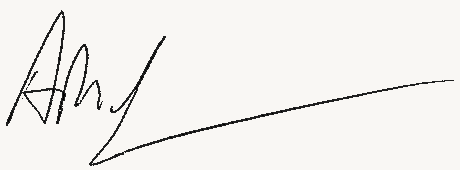 Dr Adam TomisonDirector GeneralSignatureDate 20/09/2021Rule approved by the Minister for Corrective Services pursuant to section 35 of the Prisons Act 1981Rule approved by the Minister for Corrective Services pursuant to section 35 of the Prisons Act 1981Rule approved by the Minister for Corrective Services pursuant to section 35 of the Prisons Act 1981Rule approved by the Minister for Corrective Services pursuant to section 35 of the Prisons Act 1981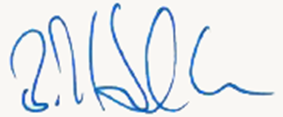 Hon. Bill Johnston MLAMinister for Corrective ServicesSignatureDate 20/09/2021Version 1.0 approvedV1.0 20 September 2021Current version5.0Current version approved5.0 Approved by the Commissioner for Corrective ServicesCurrent version effective15 April 2024Document referenceD24/169817Content manager referenceS24/15274PrisonDaysTimesAcacia PrisonMainstream PrisonersMondayFridaySaturdaySundayProtection PrisonersMondaySaturdaySunday0800 hrs – 0915 hrs1300hrs – 1415hrs1500hrs – 1615hrs0800 hrs – 0915 hrs0940 hrs – 1055 hrs1300 hrs – 1415 hrs1500 hrs – 1615 hrs0800hrs – 0915hrs0940 hrs – 1055 hrs1500hrs – 1615hrs0940 hrs – 1055 hrs1300hrs – 1415hrs1500hrs – 1615hrs0940 hrs – 1055 hrs1300 hrs – 1415 hrs0800 hrs – 0915 hrsAlbany Regional PrisonMonday – FridayWeekends and Public Holidays1600 hrs – 1700 hrs0900 hrs – 1100 hrs1300 hrs – 1500 hrsBandyup Women’s PrisonMonday and Wednesday Tuesday and ThursdayFridayWeekends and Public Holidays1330 hrs – 1430 hrs1500 hrs – 1600 hrs1615 hrs – 1715 hrs 0900 hrs – 1000 hrs1030 hrs – 1130 hrs1330 hrs – 1430 hrs1500 hrs – 1600 hrs 1615 hrs – 1715 hrs0830 hrs – 0930 hrs1000 hrs – 1100 hrs1330 hrs – 1430 hrs1500 hrs – 1600 hrsBoronia Pre-Release CentreWeekends and Public Holidays0930 hrs – 1130 hrs1330 hrs – 1530 hrsBroome Regional PrisonSentenced Min Security Weekends and Public Holidays Remand, Med and Max Security Monday to Sunday0900 hrs – 1100 hrs 1500 hrs – 1700 hrs1300 hrs – 1400 hrs1400 hrs – 1500 hrsBunbury Regional Prison Main Prison Medium Security Units Monday – Thursday and Public HolidaysUnit 3Saturday – Thursday and Public HolidaysUnit 5SaturdaySundayPublic HolidaysUnit 4 (PRU)Weekends and Public Holidays0900 hrs – 1115 hrs1315 hrs – 1445 hrs1630 hrs – 1730 hrs1200 hrs – 1445 hrs0830 hrs – 1130 hrs1200 hrs – 1445 hrs0930 hrs – 1130 hrs1245 hrs – 1445 hrsCasuarina Prison Monday, Wednesday – FridayTuesdayWeekends and Public Holidays 0845 hrs – 0945 hrs 1000 hrs – 1100 hrs 1345 hrs – 1445 hrs 1615 hrs – 1715 hrs1345 hrs – 1445 hrs1615 hrs – 1715 hrs0845 hrs – 0945 hrs1000 hrs – 1100 hrs1115 hrs – 1215 hrs1330 hrs – 1430 hrs1445 hrs – 1545 hrs1600 hrs – 1700 hrsEastern Goldfields Regional Prison Sentenced, Remand and Appeal (Standard and Restricted Visits)Monday, Tuesday Wednesday and FridayThursdays (only exceptional circumstances)Weekends (Standard Visits)(Nil on 4th Sunday each month to allow for Intra-Prison Visits)E – VisitsMonday, Tuesday Wednesday and Fridays1500 hrs – 1600 hrsNil Social Visits0900 hrs – 1000 hrs1015 hrs – 1115 hrs1330 hrs – 1430 hrs1445 hrs – 1545 hrs1500 hrs – 1520 hrs1525 hrs – 1545 hrsGreenough Regional Prison Monday, Tuesday, Thursday, and Friday including Public HolidaysWeekends Remand Only - Wednesday1600 hrs – 1700 hrs1030 hrs – 1130 hrs1300 hrs – 1400 hrs1415 hrs – 1515 hrs1600 hrs – 1700 hrsHakea PrisonStandard visitsSentenced, Remand and AppealMonday, Tuesday, Thursday, Friday WednesdayWeekends and Public Holidays Protection VisitsWednesday, ThursdaySunday Family Incentive VisitsHeld on Saturday once a month.E-Visits Monday – Wednesday, Friday Thursday (Protection)0830 hrs – 0930 hrs1000 hrs – 1100 hrs1330 hrs – 1430 hrs1000 hrs – 1100hrs1330 hrs – 1430 hrs0830 hrs – 0930 hrs1000 hrs – 1100 hrs1330 hrs – 1430 hrs1500 hrs – 1600 hrs 0830 hrs – 0930 hrs1000 hrs – 1100 hrs0830 hrs – 0930 hrs 1330 hrs – 1430 hrs1500 hrs – 1600 hrs1500 hrs – 1600 hrsKarnet Prison FarmSaturdaySundayE-VisitsSunday0845 hrs – 1045 hrs1330 hrs – 1530 hrs0845 hrs –1045hrs1300 hrs – 1500 hrsMelaleuca Women’s PrisonMonday, Tuesday, Wednesday and Friday ThursdayWeekends and Public HolidaysThe above includes E-Visits and special visits0830 hrs – 0930 hrs1000 hrs – 1100 hrs1400 hrs – 1500 hrs1600 hrs – 1700 hrs1400 hrs – 1500 hrs1600 hrs – 1700 hrs0830 hrs – 0930 hrs1000 hrs – 1100hrs1400 hrs to 1500hrs1600 hrs to 1700hrsPardelup Prison Farm Weekends and Public Holidays0900 hrs – 1400 hrs Roebourne Regional Prison Monday – FridayWeekends and Public Holidays 1600 hrs – 1700 hrs0930 hrs – 1030 hrs1315 hrs – 1415 hrsRoebourne Town WorkcampWeekends and Public Holidays0930 hrs – 1030 hrs1315 hrs – 1415 hrsWandoo ReintegrationFacilityMonday – FridayWeekend and Public Holidays1600 hrs – 1700 hrs0945 hrs – 1045 hrs1315 hrs – 1415 hrs1445 hrs – 1545 hrsWest Kimberley Regional PrisonRemand and AppealMonday, Tuesday, Thursday, and FridayRemand, Appeal and SentencedWeekends and Public Holidays1500 hrs – 1600 hrs0900 hrs – 1000 hrs1015 hrs – 1115 hrs1300 hrs – 1400 hrsWooroloo Prison FarmWeekendsPublic Holidays E-VisitsMonday – Friday (excluding Public Holidays)0900 hrs – 1100 hrs1300 hrs – 1500 hrs1300 hrs – 1500 hrs1500 hrs – 1530 hrs1530 hrs – 1600 hrs1630 hrs – 1700 hrs1700 hrs – 1730 hrsWalpole Work CampWeekends and Public Holidays0900 hrs – 1500 hrsWarburton Work CampWeekends and Public HolidaysBy appointmentWheatbelt Work CampWeekends and Public Holidays1130 hrs – 1530 hrs Wyndham Work CampWeekends and Public Holidays1230 hrs – 1630 hrsPrisonDaysTimesAcacia Prison Monday to Friday0830 hrs – 1630 hrsAlbany Regional PrisonMonday to Friday0800 hrs – 1130 hrs1300 hrs – 1530 hrs Bandyup Women’s PrisonMonday to ThursdayFriday0830 hrs – 1130 hrs 1300 hrs – 1530 hrs 1300 hrs – 1530 hrsBoronia Pre-Release CentreMonday to Friday0800 hrs – 1200 hrs
1300 hrs – 1700 hrsBroome Regional PrisonMonday to Friday0800 hrs – 1100 hrs 1300 hrs – 1600 hrsBunbury Regional Prison Monday to Thursday0915 hrs – 1130 hrs1315 hrs – 1445 hrsCasuarina PrisonMonday to Friday,(excluding am session Tuesday; and pm session first Friday of every month)0830 hrs – 1130 hrs1300 hrs – 1530 hrsHakea Prison Monday to Friday (excluding Wednesday morning)0830 hrs – 1130 hrs1230 hrs – 1600 hrsEastern Goldfields Regional Prison Monday to Friday  0900 hrs – 1115 hrs1330 hrs – 1445 hrsGreenough Regional PrisonMonday to Friday excluding Wednesday pm session0900 hrs – 1130 hrs1330 hrs – 1530 hrsKarnet Prison FarmMonday to Friday0900 hrs – 1130 hrs1330 hrs – 1530 hrsMelaleuca Women’s PrisonMonday to Friday 0900 hrs – 1130 hrs1330 hrs – 1530 hrsPardelup Prison Farm Monday to Friday 0900 hrs – 1600 hrsRoebourne Regional PrisonMonday to Friday0900 hrs – 1130 hrs1315 hrs – 1445 hrsWandoo Reintegration FacilityMonday to Friday 1000 hrs – 1200 hrs1300 hrs – 1500 hrsWooroloo Prison Farm Monday to Friday0900 hrs – 1200 hrs1300 hrs – 1500 hrsWarburton Work CampWalpole Work CampWheatbelt Work CampWyndham Work CampBy appointmentVersion noPrimary author(s)Description of versionDate completedDate effective1.0Operational PolicyApproved by the Minister for Corrective Services 20 September 202120 September 20212.0Operational PolicyApproved by the Minister for Corrective Services5 April 20235 April 20233.0Operational PolicyApproved by the Commissioner11 October 202312 October 20234.0Operational PolicyApproved by the Commissioner18 January 202422 January 20245.0Operational PolicyApproved by the Commissioner28 March 202415 April 2024